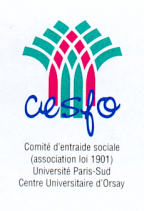 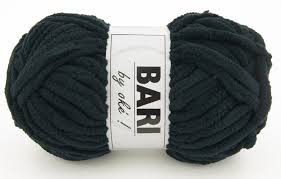 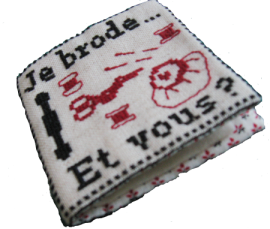 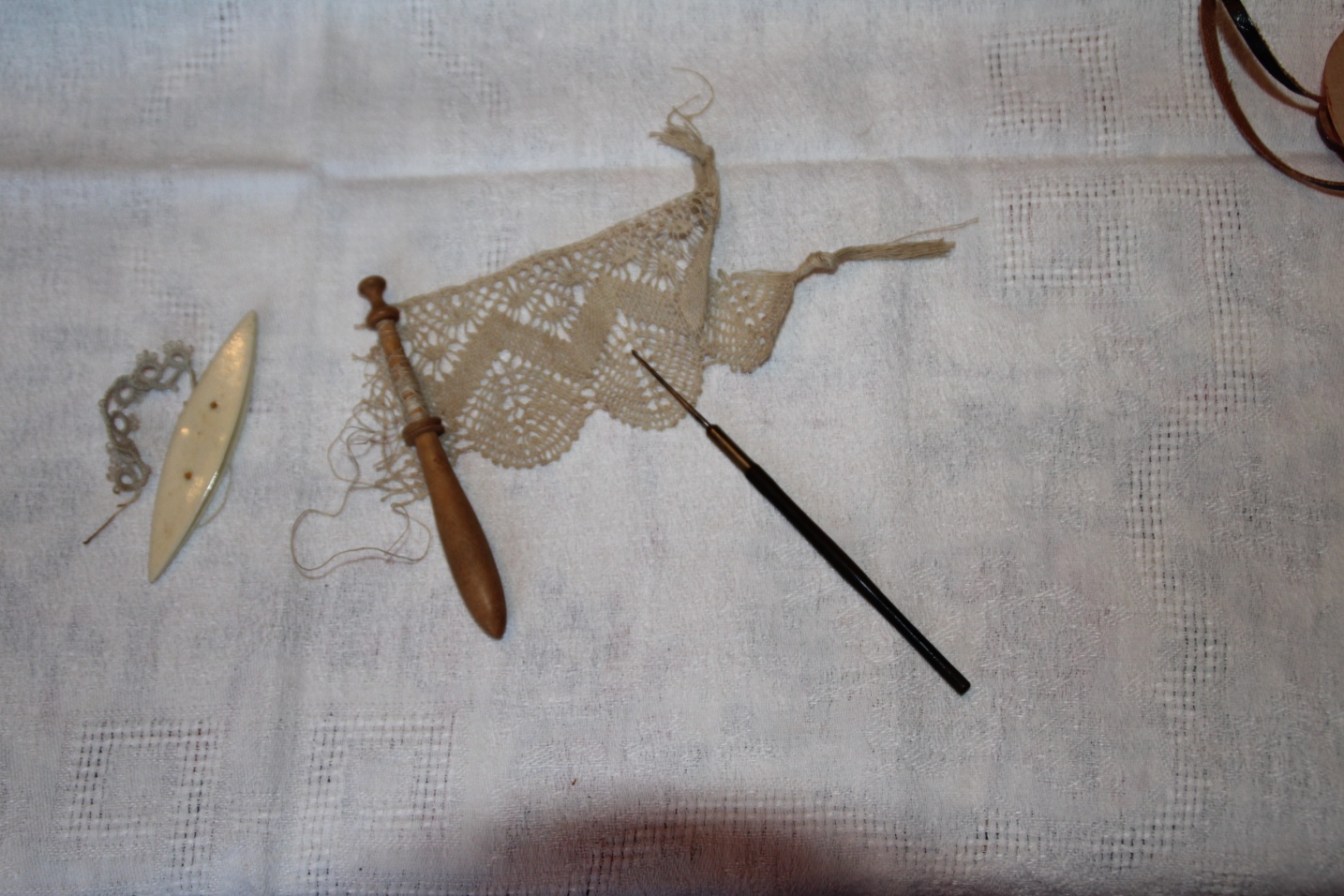 NOM :(En lettres capitales)PRENOM :ADRESSE :TEL :MAIL : NUMERO ADHERENT CESFO :DROIT A L’IMAGE : OUI  NONLa publication de photographies et/ou films pour l’ensemble des supports du CESFO ainsi que les supports municipaux de la ville d’OrsayChèque adhésion CESFO : 10 € pour les personnels Université ou CNRS.12 € pour les extérieurs: à l'ordre de CESFOChèque cotisation Plaisirs d'Aiguilles : 50 € à l'ordre de CESFO Plaisirs d'AiguillesCOTISATION ATELIER REGLEE LE :									Signature